ПОЛОЖЕНИЕ О СОРЕВНОВАНИЯХ 30 августа 2020 годаОБЩАЯ ИНФОРМАЦИЯОРГАНИЗАТОРЫОргкомитет:Ответственность за организацию соревнований несет Оргкомитет, ответственность за проведение соревнований несет Главная судейская коллегия.  Оргкомитет и Главная судейская коллегия оставляют за собой право вносить изменения в программу соревнований в случае непредвиденных обстоятельств. Федерация конного спорта России не несет ответственности по вопросам финансовых обязательств Оргкомитета.ОБЩИЕ УСЛОВИЯСоревнования проводятся в соответствии сПравилами вида «Конный спорт» утв. Приказом от Минспорттуризма России №818 от 27.07.2011 г., в редакции приказа Минспорта России №500 от 08.06.2018 г., №71 от 04.02.2019 г.Ветеринарным Регламентом ФКСР, утв. 14.12.2011 г., действ. с 01.01.2012 г.Ветеринарным регламентом FEI, 14-е изд., действующим на дату проведения турнира.Регламентом соревнований по вольтижировке, утв.19.03.2019 г., действ. с 01.04.2019 г.;Временным Регламентом ФКСР по конному спорту, утв. 07.02.2017 г., с изм. на 21.03.2017 г.Положением о региональных официальных спортивных соревнованиях по конному спорту на 2019 год, утвержденным Комитетом по физической культуре и спорту Санкт-ПетербургаПравилами FEI по антидопинговому контролю и медикаментозному лечению лошадей (2-е изд., действ. с 01.01.2016)Всеми действующими поправками к указанным выше документам, принятыми в установленном порядке и опубликованными ФКСР.ГЛАВНАЯ СУДЕЙСКАЯ КОЛЛЕГИЯ  И  ОФИЦИАЛЬНЫЕ ЛИЦАТЕХНИЧЕСКИЕ УСЛОВИЯПРИГЛАШЕНИЯ И ДОПУСКДОПУСК К УЧАСТИЮ В СОРЕВНОВАНИЯХ:Настоящее положение, полученное по факсу или электронному адресу, является приглашением на соревнования.В рамках типа соревнований спортсмен может выступать только в одной возрастной категории.К участию в соревнованиях допускается лонжер (кордовый) и помощник лонжера (кордового) старше 18 лет и лошади старше 6 лет.Выступление допускается только на аллюрах, указанных в таблице «Возрастные ограничения и состав программ».Возрастные ограничения и состав программ:ЗАЯВКИПредварительные заявки подаются до 15 августа 2020 г. по телефону: +7 (921) 794-94-99 или по электронной почте krykva@mail.ruОкончательные заявки -  на комиссии по допуску.УЧАСТИЕНа мандатную комиссию должны быть предоставлены следующие документы:Документ, подтверждающий регистрацию ФКСР или Региональной ФКС на 2020 год заявка по форме;документ, подтверждающий личность спортсмена (паспорт, свидетельство о рождении);паспорт(а) спортивной лошади ФКСР;документ, подтверждающий уровень технической подготовленности спортсмена (зачетная книжка, удостоверение о спортивном разряде/звании), если есть;Медицинское заключение о допуске к тренировочным мероприятиям и к участию в спортивных соревнованиях. Справка заверяется подписью врача и его личной печатью. Справка на участие в спортивных соревнованиях подписывается с расшифровкой фамилии, имени, отчества и заверяется печатью медицинской организации, имеющей лицензию на осуществление медицинской деятельности;для спортсменов, которым на день проведения соревнования не исполнилось 18 лет, требуется нотариально заверенные доверенность (заявление) тренеру от  родителей или законного опекуна на право действовать от их имени и разрешение  на  участие в соревнованиях по конному спорту;      для детей, а также для юношей,  в случае их участия в соревнованиях более старшей возрастной категории – заявление тренера о технической готовности спортсмена и заверенные нотариально или написанные в присутствии Главного судьи/Главного секретаря соревнований заявления от родителей об их согласии;действующий страховой полис или уведомление ФКСР об оформлении страховки через ФКСР;Ветеринарному врачу соревнований при въезде на территорию проведения соревнований предоставляется ветеринарное свидетельство (сертификат)ЖЕРЕБЬЁВКА УЧАСТНИКОВ ПРОГРАММА СОРЕВНОВАНИЙВ зависимости от количества участников в возрастных категориях время начала соревнований  может быть изменено организационным комитетом.ОПРЕДЕЛЕНИЕ ПОБЕДИТЕЛЕЙ И ПРИЗЕРОВСоревнования судятся 4 судьями. При подсчете итогового результата используются следующие расчетные коэффициенты:Для программы, исполненной на шагу:- для оценки лошади применяется коэффициент 0,7;- для оценки артистизма применяется коэффициент 1;- для оценки техники применяется коэффициент 0,5;- для оценки обязательных упражнений применяется коэффициент 0,5.Результаты соревнований во всех зачетах определяются по итогам выступлений как среднее арифметическое оценок за все исполненные программы.Победители и призеры  определяются:НАГРАЖДЕНИЕРАЗМЕЩЕНИЕВЕТЕРИНАРНЫЕ АСПЕКТЫВетеринарный делегат соревнований Романова О.В.ФИНАНСОВЫЕ УСЛОВИЯСТРАХОВАНИЕОтветственность Организаторов перед участниками и третьими лицами – в соответствии с Федеральным Законом «О физической культуре и спорте в Российской Федерации» от 23 ноября  2007 года.Настоятельно рекомендуется каждому участнику соревнований и владельцу лошади иметь во время соревнований при себе действующий страховой полис о договоре страхования гражданской ответственности.ПРИЛОЖЕНИЕОбязательная и произвольная программа выполняются под индивидуальную музыку. Фонограммы принимаются до 15 августа 2020 г. (включительно) по e-mail: Krykva@mail.ru USB и иные носители НЕ ПРИНИМАЮТСЯ.ВНИМАНИЕ! В случае подачи фонограммы после 15 августа 2019г. взимается штраф в размере 200 руб. Штраф за замену фонограммы в любое время не взимается. Файлы с фонограммами должны быть подписаны следующим образом: для индивидуалов: Иванов ОП или Иванов ПП, для пар: ПАРА Иванов Сидоров, КСК Охтадля групп: ГРУППА Центр Ладога  ПП и т.д.ОБЯЗАТЕЛЬНАЯ ПРОГРАММА:ОП Тест ВТест для «CVNВ» (Baby-Teat)базовый седскамейкаласточка на левом колене без рукистойка сед боком внутрь1\4 мельницы Упор-лежа сзади на ручках гурты (Тачка (обратная планка), ноги вместе)1\4 мельницысход наружу кругаОП Тест 11. Заскок с подсаживанием2. Базовый  сед3. ¼ Мельницы4. Сед лицом внутрь круга5. ¼ Мельницы 6. Паучок7. ¼ Мельницы8. Сед лицом наружу круга9. ¼ Мельницы10. Скамейка11. Ласточка (голень по диагонали)12. Стойка13. Соскок внутрьОП Тест 31. Заскок2. Базовый  сед3. Ласточка (голень по диагонали)4. Стойка5. Мах из седа лицом вперед, ноги сомкнуты6. Пол-мельницы7. Мах из седа лицом назад, ноги не сомкнуты, за которым следует соскок внутрьПРОИЗВОЛЬНАЯ ПРОГРАММА. СОРЕВНОВАНИЯ ИНДИВИДУАЛОВ.ПП Тест 10Время исполнения программы максимум 1 минута.Сложность упражнений не учитываетсяЛегкие упражнения (E) 0,1 баллаВычеты за неполную группу – 1 балл из оценки артистизма.Вычет за невыполнение спортсменом не одного упражнения в произвольной программе – 1 балл из оценки артистизма.ПОРЯДОК ВЫСТУПЛЕНИЯ В ИНДИВИДУАЛЬНЫХ СОРЕВНОВАНИЯХ  
CVN A-MINI, CVN A-MAXIСпортсмен выполняет 8 упражнений одним блоком из предлагаемых на выбор: 4 упражнения из Обязательной программы (Описание см. Регламент соревнований по вольтижировке ФКСР):4 упражнения из Произвольной программы на выбор спортсмена:На выполнение восьми упражнений предоставляется 1 минута 30 секунд, превышение нормы времени штрафуется – 1 балл из Оценки за общее впечатление.Спортсмен выполняет два блока упражнений, без промежуточного соскока между ними. Заскок и соскок не оценивается, допускается помощь.Сначала выполняется блок из четырех обязательных упражнений, а затем спортсмен незамедлительно выполняет блок из четырех произвольных упражнений.При выполнении менее восьми упражнений, за каждое невыполненное упражнение ставится оценка «0» (ноль).Дополнительно оценивается «Общее впечатление»: оценка составляет 10% от общей оценки судьи. В оценку общего впечатления входит:ПОРЯДОК ВЫСТУПЛЕНИЯ В ИНДИВИДУАЛЬНЫХ СОРЕВНОВАНИЯХ A-PROОП галоп – ОП A Pro (заскок не оценивается, стойка на коленях, вместо махов планка вперед и планка назад обратная):Базовый седСкамейкаЛасточка на левом колене (без руки – 1 балл)Стойка на коленяхПланка (упор лежа) руки на ручках (после упражнения Стойка на коленях спортсмен берется за ручки гурты верхним хватом, вытягивает ноги вдоль крупа лошади и удерживает положение в течение 4х темпов галопа, затем возвращается в положение сед лицом вперед)1\2 мельницыОбратная планка (упор лежа сзади на ручках гурты) – спортсмен одновременно ставит обе ноги на круп лошади, затем поднимает таз, так, чтобы тело образовало прямую линию от затылка до кончиков стоп (голова – продолжение позвоночника) и удерживает положение в течение 4х темпов галопа, затем возвращается в положение сед лицом назад.Перенос левой ноги внутрь круга, за которым следует соскок внутрьПП – Тест 10«СОГЛАСОВАНО»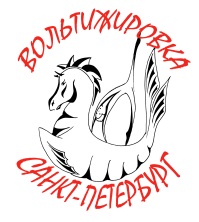 
«Кубок КСК ВЕНТА 
по вольтижировке»СТАТУС СОРЕВНОВАНИЙ:клубныеклубныеКАТЕГОРИЯ СОРЕВНОВАНИЙ:ЛичныеЛичныеТИПЫ СОРЕВНОВАНИЙ:ИндивидуальныеИндивидуальныеИндивидуальныеДАТА ПРОВЕДЕНИЯ:30 августа 2020 года.30 августа 2020 года.30 августа 2020 года.МЕСТО ПРОВЕДЕНИЯ:КСК «Вента-Арена»Ленинградская область, Всеволожский муниципальный р-н, Заневское сельское поселение, дер. Хирвости, доп. тер. Фермерское хозяйство Воробьева 1, стр. 1КСК «Вента-Арена»Ленинградская область, Всеволожский муниципальный р-н, Заневское сельское поселение, дер. Хирвости, доп. тер. Фермерское хозяйство Воробьева 1, стр. 1КСК «Вента-Арена»Ленинградская область, Всеволожский муниципальный р-н, Заневское сельское поселение, дер. Хирвости, доп. тер. Фермерское хозяйство Воробьева 1, стр. 1Регистрационные данныев ФГИС "Меркурий"RU1365494RU1365494ВОЗРАСТНЫЕ КАТЕГОРИИ:Индивидуальные соревнованияCVN KCVN BCVN A-miniCVN A-maxiCVN A-ProCVN K Юная звездаCVNCh 1*CVN KCVN BCVN A-miniCVN A-maxiCVN A-ProCVN K Юная звездаCVNCh 1*Индивидуальные соревнованияCVN KCVN BCVN A-miniCVN A-maxiCVN A-ProCVN K Юная звездаCVNCh 1*CVN KCVN BCVN A-miniCVN A-maxiCVN A-ProCVN K Юная звездаCVNCh 1*Индивидуальные соревнованияCVN KCVN BCVN A-miniCVN A-maxiCVN A-ProCVN K Юная звездаCVNCh 1*CVN KCVN BCVN A-miniCVN A-maxiCVN A-ProCVN K Юная звездаCVNCh 1*Индивидуальные соревнованияCVN KCVN BCVN A-miniCVN A-maxiCVN A-ProCVN K Юная звездаCVNCh 1*CVN KCVN BCVN A-miniCVN A-maxiCVN A-ProCVN K Юная звездаCVNCh 1*Индивидуальные соревнованияCVN KCVN BCVN A-miniCVN A-maxiCVN A-ProCVN K Юная звездаCVNCh 1*CVN KCVN BCVN A-miniCVN A-maxiCVN A-ProCVN K Юная звездаCVNCh 1*Индивидуальные соревнованияCVN KCVN BCVN A-miniCVN A-maxiCVN A-ProCVN K Юная звездаCVNCh 1*CVN KCVN BCVN A-miniCVN A-maxiCVN A-ProCVN K Юная звездаCVNCh 1*Индивидуальные соревнованияCVN KCVN BCVN A-miniCVN A-maxiCVN A-ProCVN K Юная звездаCVNCh 1*CVN KCVN BCVN A-miniCVN A-maxiCVN A-ProCVN K Юная звездаCVNCh 1*Савельева Оксана Владимировна +7 921 794 94 99Королькова Татьяна Евгеньевна + 7 921 959 89 47ФИОКатегорияРегионГлавный судья Сухарева Е.Г.1КЛенинградская обл.Члены ГСКМихайлова Т.Г.Савельева О.В.Королькова Т.Е.ВКВК1КНовгородская обл.Санкт-ПетербургЛенинградская обл.Ассистенты судейВахмянина И.И.2КСанкт-ПетербургМосина С.А.2КВологодская обл.Главный секретарьРазбитная Е.А.ВКСанкт-ПетербургВетеринарный ДелегатРоманова О.В.Санкт-ПетербургСоревнования проводятсяв помещенииРазмеры боевого поля:20 х 20 х 7 метровРазмеры разминочного поля:20 х 40 Тип грунта:Песок с наполнителемКатегории приглашенных участников:взрослые, юноши, детиКоличество лошадей на одного всадника2Количество регионов, приглашенных к участию:не ограниченоПеречень приглашенных регионов:все регионы РФКоличество приглашенных спортсменов из одного региона:С 2018 года все ветеринарные свидетельства по перевозке лошадей оформляются в электронном виде.
Все лошади прибывающие на соревнования не зависимо от его статуса, должны быть чипированы (по требованию терриальных органов Россельхознадзора). 
Ветеринарная служба принимающей организации должна иметь чип-ридер для считывания кода. Номер чипа должен быть занесен в документы удостоверяющие лошадь (паспорт, племенное свидетельство и тд.).
не ограниченоКатегория/ СоревнованияИндивидуальные соревнованияCVN A-Mini До 18 лет и младше(2001 г.р. и младше)CVN A-Mini 1 раунд: тест см. Приложение – шаг CVN A-Maxi С 18 лет и старше(2001 г.р. и старше)CVN A-Maxi 1 раунд: тест см. Приложение  - шаг. CVN A-ProВозраст без ограниченийCVN A-Pro1 раундОП – A-pro (см. Приложение) - галопПП Тест 10 – шагОценка техники (100/0)CVNCh 1*10-14 лет2006-2010 г.р. CVNCh 1*1 раунд ОП тест 3 - галоп; 2 раунд ПП тест 10 – галоп.CVNK (Kids)с 10 лет и младше(2010 г.р. и младше)CVNK (Kids)1 раунд: ОП Тест 1 – шаг.CVNK Юная звезда (Kids)с 10 лет и младше(2009 г.р. и младше)CVNK Юная звезда (Kids)1 раунд: ПП Тест 10, шагОценка техники (100/0)CVN B (Baby)До 7 лет(2012 г.р. и младше)CVN B (Baby)1 раунд: ОП Baby-Test, см. Приложение, шагCVN B (Baby)Жеребьевка участников будет проводиться 29 августа в 19.00Порядок старта определяется жеребьёвкой с корректировкой, учитывающей порядок старта лошадей и используемую гурту.29.08суббота17.00Заезд участников29.08субботаХХ.ХХ Тренировка (по согласованию с ОК)29.08суббота24.08воскресенье11.00-11.30Разминка24.08воскресенье11.30-13.30Обязательная программа CVN Ch 1*, CVN A-Pro; CVNK; CVNB24.08воскресенье14.30-15.30Произвольная программа CVN Ch 1*, CVN A-Pro; CVN A-Mini; CVN A-Maxi; CVNK Юная звезда;24.08воскресенье17.00-17.45Церемония награждения24.08воскресенье19.00Выдача технических результатов24.08воскресенье24.08воскресеньеИндивидуальные соревнованияCVN KCVN Ch1*
Отдельно мужской и женский зачет, 
2 зачетаИндивидуальные соревнованияCVN BCVN A-miniCVN A-maxiCVN A-ProCVN K Юная звездаСмешанный зачет, 5 зачетовВ индивидуальных соревнованиях победители и призеры определяются по итогам выступлений в Обязательной и Произвольной программах (в категории CVNВ и CVN K  по выступлению в Обязательной программе, в категории CVN K Юная звезда по выступлению в произвольной программе).  Победители награждаются Кубком, медалью и грамотой. Призеры награждаются медалью и грамотой.Оргкомитет соревнований оставляет за собой право на учреждение дополнительного призового фонда.Оплата размещения и питания за счет командирующей организации или заинтересованных лиц.Бронирование гостиницы для участников, представителей команды, др. производится самостоятельно.1. Участники:2. ЛошадиДенники предоставляются с 29.08.2020 по 30.08.2020 по предварительным заявкам. Заявки на размещение должны быть поданы вместе с предварительными заявками на электронную почту: krykva@mail.ru. В заявке для размещения лошадей необходимо указать дату и приблизительное время заезда. Возможно раннее размещение и поздний выезд.Стоимость размещения: 1000 руб./сутки (без кормов).Время и дата приезда участников, прибытия лошадей должны быть поданы в Оргкомитет заранее.Состояние здоровья лошадей должно быть подтверждено ветеринарным свидетельством установленного образца. Обязательно наличие серологических исследований и профилактических прививок в соответствии с эпизоотической обстановкой в регионе.Взнос за участие в турнире вне зависимости от количества выступлений составляет с каждого участника:При безналичной оплате взносы за участие оплачиваются единовременно на расчетный счет АННПО «Иппоцентр «Охта» в зависимости от количества участников соревнования.Взносы за участие направляются на оплату наградной атрибутики, сувенирной продукции, канцтоваров, работу судейской бригады и секретариата, аренду спортсооружений и звукоусиливающее оборудования, заказ машины «Скорой помощи» в соответствии с нормативами.Оплата транспортных расходов (в том числе на городской общественный транспорт), размещения участников и членов команд, аренда лошадей, оплата взносов за участие, доставка лошадей к месту соревнований, размещение и кормление лошадей, оплата работы ветврача и коваля производится за счет командирующих организаций и/или заинтересованных лиц.1)  Базовый сед;2)  1\2 мельницы;3)  Стойка на коленях;4)  Скамейка;5)  Ласточка без руки;6)  Паучок.1) Стойка на ногах (любое направление, руки произвольно, см. Регламент соревнований по вольтижировке ФКСР)2) Кувырок назад на шею лошади (см. Регламент, Технические упражнения ТП Тест2)3) Планка\обратная планка (силовое упражнение на руки)4) Бильман на колене5) Принц в любом направлении (в т.ч. на шее)6) Мах ногой из любого положения7) Вертикальный шпагат не менее 120º8) Ласточка (с рукой или без руки) в любом направлении, кроме направления лицом вперед на спине лошади- Соответствие движений спортсмена музыке (кроме упражнений Обязательной программы), - Харизма спортсмена, - Заинтересованность спортсмена, - Вход\выход в соревновательный круг, - Приветствие судьи, - Внешний вид спортсмена (костюм, прическа, опрятность, осанка)Запрещено исполнять на земле сложные акробатические элементы и прыжки.Выполнение упражнений сопровождается музыкой (одна музыкальная композиция на блок из восьми упражнений).